О внесении изменений в постановление № 68 от 21 декабря 2018 года «Об утверждении Перечня главных администраторов доходов бюджета сельского поселения Арслановский  сельсовет МР Буздякский район Республики Башкортостан, а также состава закрепляемых за ними кодов классификации доходов бюджета» В соответствии с пунктом 1 части 1 статьи  15 и  части 6 статьи 43  Федерального закона  от 6 октября 2003 года № 131-ФЗ «Об общих принципах организации местного самоуправления в Российской Федерации» и  пунктом 1 статьи  40 и  статьей  160.1 Бюджетного кодекса Российской Федерации,  ПОСТАНОВЛЯЮ:Дополнить перечень главных администраторов доходов бюджета сельского поселения Арслановский  сельсовет МР Буздякский район Республики Башкортостан, а также состава закрепляемых за ними кодов классификации доходов бюджета, утвержденный постановлением № 68 от 21 декабря 2018 года, следующим кодом бюджетной классификации:2.  Контроль за исполнением настоящего постановления оставляю за собой.Глава сельского поселенияАрслановский  сельсовет  :                                    В.К.Хафизов               Башкортостан РеспубликаhыБүздəк районымуниципаль районынынАрыслан ауыл советыауыл биләмәһехакимияте452722, Иске Богазы ауылыҮҙәк урамы, 53/4Тел2-91-83ИНН 0216006580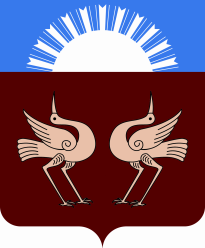 Республика БашкортостанАдминистрациясельского поселенияАрслановский сельсоветмуниципального районаБуздякский район452722, с. Старые БогадыУл.Центральная, 53/4Тел. 2 -91-83irina-zin@mail.ru Ҡ А Р А Р«23» январь 2020 й.№ 7    П О С Т А Н О В Л Е Н И Е« 23» января   2020 г.7911 16 10123 01 0001 140Доходы от денежных взысканий (штрафов), поступающие в счет погашения задолженности, образовавшейся до 1 января 2020 года, подлежащие зачислению в бюджет муниципального образования по нормативам, действовавшим в 2019 году (за исключением доходов, направляемых на формирование муниципального дорожного фонда)